      中華福音神學院‧教牧博士科     課程簡介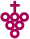 課 程 名 稱    教會拓植與發展(4學分)    教會拓植與發展(4學分)上 課 日 期2020年7月21-24日(週二至週五)2020年7月21-24日(週二至週五)課程簡介課程簡介課程簡介本課程內容研討教會拓植的各種面向，幫助學員對拓植事工有宏觀的認識，並能夠掌握拓植教會實作的要領。   課程透過主題授課，分題探討的方式，讓學員有更實際的理解與參與。分題課程，主要是提供教會拓植的不同模式，分享經驗、深入研討，讓教會拓植的經驗可以成為眾教會的祝福。本課程內容研討教會拓植的各種面向，幫助學員對拓植事工有宏觀的認識，並能夠掌握拓植教會實作的要領。   課程透過主題授課，分題探討的方式，讓學員有更實際的理解與參與。分題課程，主要是提供教會拓植的不同模式，分享經驗、深入研討，讓教會拓植的經驗可以成為眾教會的祝福。本課程內容研討教會拓植的各種面向，幫助學員對拓植事工有宏觀的認識，並能夠掌握拓植教會實作的要領。   課程透過主題授課，分題探討的方式，讓學員有更實際的理解與參與。分題課程，主要是提供教會拓植的不同模式，分享經驗、深入研討，讓教會拓植的經驗可以成為眾教會的祝福。授課教師簡介授課教師簡介授課教師簡介何有義牧師貴格會板城教會主任牧師中華福音神學院 教牧博士夏忠堅牧師 Biola大學神學榮譽博士現任：中華基督教福音協進會秘書長曾任：中華基督教救助協會秘書長 
      標竿教育基金會執行長
      中華基督教聯合差傳事工促進會理事長劉永行牧師彰化主恩靈糧堂主任牧師中華福音神學院 聖經碩士何有義牧師貴格會板城教會主任牧師中華福音神學院 教牧博士夏忠堅牧師 Biola大學神學榮譽博士現任：中華基督教福音協進會秘書長曾任：中華基督教救助協會秘書長 
      標竿教育基金會執行長
      中華基督教聯合差傳事工促進會理事長劉永行牧師彰化主恩靈糧堂主任牧師中華福音神學院 聖經碩士王貴恆 (美國三一神學院跨文化博士)現任：華神博士科兼任老師曾任：歐華神學院院長，中華福音神學院副院長 王天佑牧師基督徒五股禮拜堂主任牧師MTC事奉訓練學院校長門徒訓練中心 畢業張復民牧師板橋福音堂主任牧師台灣信義會副監督及牧師團主席多年芝加哥三一神學院教牧博士課程要求課程要求課程要求課前作業：(2020年7月20前繳交)課前作業:閱讀參考書籍1,200頁，並書寫讀後心得報告。課後報告：(2020年11月30日前繳交) (1)訪問開拓十年以內教會一間，完成訪問報告。（2009年以後開拓，教會成人聚會超過100人，成長須超過100％）拓植教會訪談問卷包括以下要點:a.拓植者簡歷b.教會名稱及拓植簡史及現況介紹（含會友、聚會人數）c.教會異象或使命d.特色、事工重點、社區工作e.牧者恩賜及特質f.拓植過程中有那些較具成效的事工?請說明。g.教會成長過程遇見那些挑戰或失敗?如何突破?h.請牧者分享教會成長有那些主要因素?i.訪談學習心得。（索取教會成長統計表）。(2)完成開拓計畫書一份。（以自己事奉教會為主體的開拓計畫；或是以事奉教會為主體的更新計畫）課前作業：(2020年7月20前繳交)課前作業:閱讀參考書籍1,200頁，並書寫讀後心得報告。課後報告：(2020年11月30日前繳交) (1)訪問開拓十年以內教會一間，完成訪問報告。（2009年以後開拓，教會成人聚會超過100人，成長須超過100％）拓植教會訪談問卷包括以下要點:a.拓植者簡歷b.教會名稱及拓植簡史及現況介紹（含會友、聚會人數）c.教會異象或使命d.特色、事工重點、社區工作e.牧者恩賜及特質f.拓植過程中有那些較具成效的事工?請說明。g.教會成長過程遇見那些挑戰或失敗?如何突破?h.請牧者分享教會成長有那些主要因素?i.訪談學習心得。（索取教會成長統計表）。(2)完成開拓計畫書一份。（以自己事奉教會為主體的開拓計畫；或是以事奉教會為主體的更新計畫）課前作業：(2020年7月20前繳交)課前作業:閱讀參考書籍1,200頁，並書寫讀後心得報告。課後報告：(2020年11月30日前繳交) (1)訪問開拓十年以內教會一間，完成訪問報告。（2009年以後開拓，教會成人聚會超過100人，成長須超過100％）拓植教會訪談問卷包括以下要點:a.拓植者簡歷b.教會名稱及拓植簡史及現況介紹（含會友、聚會人數）c.教會異象或使命d.特色、事工重點、社區工作e.牧者恩賜及特質f.拓植過程中有那些較具成效的事工?請說明。g.教會成長過程遇見那些挑戰或失敗?如何突破?h.請牧者分享教會成長有那些主要因素?i.訪談學習心得。（索取教會成長統計表）。(2)完成開拓計畫書一份。（以自己事奉教會為主體的開拓計畫；或是以事奉教會為主體的更新計畫）指定閱讀書目或文獻指定閱讀書目或文獻指定閱讀書目或文獻1. 勞根、宴尼合著。《植堂工作者錦囊》。香港：教會更新運動，2009.（218頁）   2. 夏忠堅著。《我們起來建造吧》。台北：道聲，2004.（217頁）    3. 梁炳武著。《馬玲薯湯教會》。台北：校園，2008.（272頁）	   4. 駱世雄著。《台北靈糧堂開拓教會的策略與作法》。台北：台北靈糧堂植堂處，2004. 5. 葉茂松著。《101間香港教會經驗分析》。香港：基道，2004. （239頁）6. 大衛 葛瑞森著。《教會繁殖運動》。台北：天恩，2010. （287頁）7. 約翰 倪維思著。《教會宣教與拓植》。台北：橄欖，1994. （94頁）8. 吳李金麗著。《植堂實用手冊》。香港：證道，1989. （164頁）9. 高紐爾著。《有機教會》。高接觸，2012. （229頁）10. 沈正著。《建造主的家》。台北：友友文化，2009.（300頁）	11. 金聖坤著。《展翅上騰的健康教會》。台北：道聲，2008. （244頁）12.《台灣信義會海外宣教腳蹤》。台灣信義會宣教中心出版，2018. （127頁）13. Ben Ingebretson & Tom Nebel, “Parent Church Landmines” (ChurchSmart Resources, 2009). (華神 BV637.8.I54 2009)14. Stephen Gray & Trent Short, Planting Fast-growing Churches (St. Charles, IL: ChurchSmart Resources, 2007). (華神 BV652.24.G73 2007)15. Harvie M. Conn, Planting and Growing Urban Churches (Grand Rapids: Baker Books, 1997). (華神 BV637.P53 1997)16. Aubrey Malphurs, Planting Growing Churches for the 21st Century ( Grand Rapids: Baker Books, 2004). (華神 BV652.24.M35 2004)17. Robert Logan , Beyond Church Growth ( Grand Rapids: Fleming H. Revell, 1995). (華神 BV652.25. L64 1989)18. Dick Grady and Glenn Kendall, “Seven Keys to Effective Church Planting” Evangelical Missions Quarterly 28/4 (Oct. 1992): 368-373.19. Glenn Kendall, “Missionaries Should Not Plant Churches” Evangelical Missions Quarterly 24/3 (July 1988): 218-221.20. Tom A. Steffen, “Selecting a Church Planting Model That Works” Missiology 22/3 (July 1994): 361-376.21. Tom Nebel & Gary Rohrmayer, “Church Planting Landmines” (ChurchSmart Resources, 2005) (華神 BV637.8.N43 2005)22. Alphurs,Abrey, “ nuts and bolts of churcu planting: a guide for starting any kind of church”Baker books,201123. Craig ott and Gene Wilson,”Globel church planting:biblical principles and best practices for multiplication “Baker Academic, 201124. Ed Stetzer and Daniel Im,”Planting Missional Church :Your guide to starting Churches That Multiply”B＆H Academic ,Nashville, Tennessee, 20161. 勞根、宴尼合著。《植堂工作者錦囊》。香港：教會更新運動，2009.（218頁）   2. 夏忠堅著。《我們起來建造吧》。台北：道聲，2004.（217頁）    3. 梁炳武著。《馬玲薯湯教會》。台北：校園，2008.（272頁）	   4. 駱世雄著。《台北靈糧堂開拓教會的策略與作法》。台北：台北靈糧堂植堂處，2004. 5. 葉茂松著。《101間香港教會經驗分析》。香港：基道，2004. （239頁）6. 大衛 葛瑞森著。《教會繁殖運動》。台北：天恩，2010. （287頁）7. 約翰 倪維思著。《教會宣教與拓植》。台北：橄欖，1994. （94頁）8. 吳李金麗著。《植堂實用手冊》。香港：證道，1989. （164頁）9. 高紐爾著。《有機教會》。高接觸，2012. （229頁）10. 沈正著。《建造主的家》。台北：友友文化，2009.（300頁）	11. 金聖坤著。《展翅上騰的健康教會》。台北：道聲，2008. （244頁）12.《台灣信義會海外宣教腳蹤》。台灣信義會宣教中心出版，2018. （127頁）13. Ben Ingebretson & Tom Nebel, “Parent Church Landmines” (ChurchSmart Resources, 2009). (華神 BV637.8.I54 2009)14. Stephen Gray & Trent Short, Planting Fast-growing Churches (St. Charles, IL: ChurchSmart Resources, 2007). (華神 BV652.24.G73 2007)15. Harvie M. Conn, Planting and Growing Urban Churches (Grand Rapids: Baker Books, 1997). (華神 BV637.P53 1997)16. Aubrey Malphurs, Planting Growing Churches for the 21st Century ( Grand Rapids: Baker Books, 2004). (華神 BV652.24.M35 2004)17. Robert Logan , Beyond Church Growth ( Grand Rapids: Fleming H. Revell, 1995). (華神 BV652.25. L64 1989)18. Dick Grady and Glenn Kendall, “Seven Keys to Effective Church Planting” Evangelical Missions Quarterly 28/4 (Oct. 1992): 368-373.19. Glenn Kendall, “Missionaries Should Not Plant Churches” Evangelical Missions Quarterly 24/3 (July 1988): 218-221.20. Tom A. Steffen, “Selecting a Church Planting Model That Works” Missiology 22/3 (July 1994): 361-376.21. Tom Nebel & Gary Rohrmayer, “Church Planting Landmines” (ChurchSmart Resources, 2005) (華神 BV637.8.N43 2005)22. Alphurs,Abrey, “ nuts and bolts of churcu planting: a guide for starting any kind of church”Baker books,201123. Craig ott and Gene Wilson,”Globel church planting:biblical principles and best practices for multiplication “Baker Academic, 201124. Ed Stetzer and Daniel Im,”Planting Missional Church :Your guide to starting Churches That Multiply”B＆H Academic ,Nashville, Tennessee, 20161. 勞根、宴尼合著。《植堂工作者錦囊》。香港：教會更新運動，2009.（218頁）   2. 夏忠堅著。《我們起來建造吧》。台北：道聲，2004.（217頁）    3. 梁炳武著。《馬玲薯湯教會》。台北：校園，2008.（272頁）	   4. 駱世雄著。《台北靈糧堂開拓教會的策略與作法》。台北：台北靈糧堂植堂處，2004. 5. 葉茂松著。《101間香港教會經驗分析》。香港：基道，2004. （239頁）6. 大衛 葛瑞森著。《教會繁殖運動》。台北：天恩，2010. （287頁）7. 約翰 倪維思著。《教會宣教與拓植》。台北：橄欖，1994. （94頁）8. 吳李金麗著。《植堂實用手冊》。香港：證道，1989. （164頁）9. 高紐爾著。《有機教會》。高接觸，2012. （229頁）10. 沈正著。《建造主的家》。台北：友友文化，2009.（300頁）	11. 金聖坤著。《展翅上騰的健康教會》。台北：道聲，2008. （244頁）12.《台灣信義會海外宣教腳蹤》。台灣信義會宣教中心出版，2018. （127頁）13. Ben Ingebretson & Tom Nebel, “Parent Church Landmines” (ChurchSmart Resources, 2009). (華神 BV637.8.I54 2009)14. Stephen Gray & Trent Short, Planting Fast-growing Churches (St. Charles, IL: ChurchSmart Resources, 2007). (華神 BV652.24.G73 2007)15. Harvie M. Conn, Planting and Growing Urban Churches (Grand Rapids: Baker Books, 1997). (華神 BV637.P53 1997)16. Aubrey Malphurs, Planting Growing Churches for the 21st Century ( Grand Rapids: Baker Books, 2004). (華神 BV652.24.M35 2004)17. Robert Logan , Beyond Church Growth ( Grand Rapids: Fleming H. Revell, 1995). (華神 BV652.25. L64 1989)18. Dick Grady and Glenn Kendall, “Seven Keys to Effective Church Planting” Evangelical Missions Quarterly 28/4 (Oct. 1992): 368-373.19. Glenn Kendall, “Missionaries Should Not Plant Churches” Evangelical Missions Quarterly 24/3 (July 1988): 218-221.20. Tom A. Steffen, “Selecting a Church Planting Model That Works” Missiology 22/3 (July 1994): 361-376.21. Tom Nebel & Gary Rohrmayer, “Church Planting Landmines” (ChurchSmart Resources, 2005) (華神 BV637.8.N43 2005)22. Alphurs,Abrey, “ nuts and bolts of churcu planting: a guide for starting any kind of church”Baker books,201123. Craig ott and Gene Wilson,”Globel church planting:biblical principles and best practices for multiplication “Baker Academic, 201124. Ed Stetzer and Daniel Im,”Planting Missional Church :Your guide to starting Churches That Multiply”B＆H Academic ,Nashville, Tennessee, 2016其他參考書目其他參考書目其他參考書目